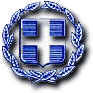 ΕΛΛΗΝΙΚΗ ΔΗΜΟΚΡΑΤΙΑΝΟΜΟΣ ΣΑΜΟΥ                                                   		 ΔΗΜΟΣ ΙΚΑΡΙΑΣ                                          	 		Αριθμ. Πρωτ. :   6304 / 2022                                                                                                                          8/12/2022ΓΡΑΦΕΙΟ ΔΗΜΑΡΧΟΥ                                      		                                       		Άγιος Κήρυκος Ικαρίας                   Ταχ. Κώδικας : 83300Τηλ. :   2275350401,-409                                                   Fax  :   2275022215Email: dak2@otenet.grΠΡΟΣΚΛΗΣΗ    25η/2022ΠΡΟΣ ΤΑ ΜΕΛΗ ΤΗΣ ΟΙΚΟΝΟΜΙΚΗΣ ΕΠΙΤΡΟΠΗΣ:  1. ΚΑΛΑΜΑΡΑ   Νικόλαο                      		 2. ΠΟΛΙΤΗ Σωτήρη 	        	 3. ΡΑΠΤΗ   Φώτιο4. ΤΣΑΝΤΕ   Φίλιππο                         5. ΚΑΡΙΜΑΛΗ ΛΑΡΔΑ   Βασιλική                                    6.  ΠΕΡΡΗ Κωνσταντίνο   ΚΟΙΝ: κ.  Χιώτη  Εμμανουήλ, δημοτικό υπάλληλο για την τήρηση των πρακτικών.ΘΕΜΑ:  «Πρόσκληση σύγκλησης 25ης -2022  συνεδρίασης της Οικονομικής Επιτροπής του Δήμου Ικαρίας»    Καλείστε να προσέλθετε στην συνεδρίαση της  Οικονομικής Επιτροπής  του Δήμου Ικαρίας,  που θα γίνει δια ζώσης, την Δευτέρα 12Δεκεμβρίου 2022  και ώρα 12:00 μ.μ.  για συζήτηση και λήψη αποφάσεων στα παρακάτω θέματα .ΘΕΜΑΤΑ:Συζήτηση και λήψη απόφασης για την έγκριση της 4ης τροποποίησης  προϋπολογισμού με  οικονομικού έτους 2022Έγκριση όρων διακήρυξης  κατασκευής του έργου: Εξωτερικό υδραγωγείο πηγής Λιβάδας Δ.Ε. Αγίου Κηρύκου του Δήμου ΙκαρίαςΣυζήτηση και λήψη απόφασης για την έγκριση πίστωσης για εορταστικές εκδηλώσειςΣυζήτηση και λήψη απόφασης σχετικά με την έγκριση σύναψης Προγραμματικής Σύμβασης, καθώς και το σχέδιο αυτής, μεταξύ της Μονάδας Οργάνωσης της Διαχείρισης Αναπτυξιακών Προγραμμάτων (ΜΟΔ) ΑΕ, της Περιφέρειας  Βορείου Αιγαίου και του Δήμου Ικαρίας,  για την «ΥΠΟΣΤΗΡΙΞΗ ΤΗΣ ΕΠΙΒΛΕΨΗΣ ΤΟΥ ΕΡΓΟΥ ΤΟΥ ΠΕΠ ΒΟΡΕΙΟΥ ΑΙΓΑΙΟΥ ΜΕΣΩ ΕΞΩΤΕΡΙΚΟΥ ΣΥΝΕΡΓΑΤΗ ΜΗΧΑΝΙΚΟΥ - ΒΟΗΘΟΥ ΕΠΙΒΛΕΨΗΣ (ΚΩΔ ΟΠΣ/ΤΙΤΛΟΣ): 5017271, ΜΕΤΑΦΟΡΑ, ΕΠΕΞΕΡΓΑΣΙΑ ΚΑΙ ΔΙΑΘΕΣΗ ΛΥΜΑΤΩΝ ΟΙΚΙΣΜΟΥ ΚΑΡΑΒΟΣΤΑΜΟΥ ΙΚΑΡΙΑΣ» Προϋπολογισμού 25.000,00 € (με Φ.Π.Α.)Συζήτηση και λήψη απόφασης για την παραλαβή «ΤΕΥΧΗ ΔΗΜΟΠΡΑΤΗΣΗΣ» και Ολοκλήρωσης του φυσικού αντικειμένου της Μελέτης ΑΝΑΠΛΑΣΗ ΚΟΙΝΟΧΡΗΣΤΩΝ ΧΩΡΩΝ ΟΙΚΙΣΜΟΥ ΘΕΡΜΩΝ ΙΚΑΡΙΑΣ»Συζήτηση και λήψη απόφασης για την έγκριση ΠΡΑΚΤΙΚΟΥ ΙΙ της Επιτροπής Διαγωνισμού για την κατακύρωση – σύναψη σύμβασης του έργου «Ανακαίνιση και Διαμόρφωση υφιστάμενου τριώροφου κτιρίου Εντός σχεδίου πόλεως Θέρμα (Τομέας Β) ΔΕ Αγίου Κηρύκου Δήμος Ικαρίας» Εκτιμώμενης αξίας 162.576,44 Ευρώ (πλέον Φ.Π.Α. 24%)Συζήτηση και λήψη απόφασης Περί  αποδοχής και κατανομής  ποσού 29.750,00 € από τη Δ΄ Κατανομή ποσού 28.000.000,00 € από τους Κεντρικούς Αυτοτελείς Πόρους έτους 2022, σε όλους τους Δήμους της Χώρας, για την κάλυψη λειτουργικών δαπανών των σχολείων τους.Συζήτηση και λήψη απόφασης περί αιτημάτων διαγραφής οφειλών Ο ΠΡΟΕΔΡΟΣ ΤΗΣ        ΟΙΚΟΝΟΜΙΚΗΣ ΕΠΙΤΡΟΠΗΣ             ΚΑΛΑΜΠΟΓΙΑΣ ΝΙΚΟΛΑΟΣ